   «НАРОДНЫЕ СИМВОЛЫ  РОССИИ» 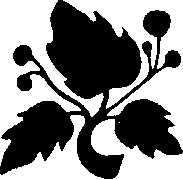 Русские чудеса  Цель: Продолжение знакомства с разными видами русских ремёсел.ЗадачиДать представление Воспитание любви и гордости к Родине через познание истинно русского мастерства; Развивать творческое восприятие.Оборудование: Образцы или иллюстрации богородской игрушки, вологодского кружева, дымковской игрушки.Ход занятияВводная беседаРусский народ издавна удивлял весь мир. То подвигами своими героическими, то девицами-красавицами, то невиданными доселе открытиями, то умелыми руками. В мире да словосочетание такое придумали - «русское чудо». Привыкли русским чудом называть и русскую удалую тройку - символ России и русский простор, и загадочную русскую душу, и русское гостеприимство. А сегодня мы совершим с вами экскурсию в необычный воображаемый музей, который так и назовем - «Русские чудеса» Посмотрим, какие там чудеса находятся. Говорят, этим чудес уже помногу лет, а они все не перестают удивлять собой целый мирБеседа по темеЕсть в России такое село – Богородское и делают там богородские игрушки, да не простые. Живут в том селе умельцы, которые наловчились делать деревянные игрушки - фигурки людей, медведей и разных других животных. Самая знаменитая богородская игрушка так и называется - мужик и медведь. (Показывает игрушку или ее изображение)А вот как по преданию, возникло это ремесло резьбы по дереву.     Как-то шел мужик с работыИ зашел в дремучий бор. Подобрал мужик полено, Снял он с пояса топор, А из темного из леса Мишка бурый прибежал. Увидал он незнакомца И сердито зарычал. Говорит мужик медведю: «Не пугай, зверушка. Я тебя сейчас потешу, Вот тебе игрушка». Разрубил мужик полено, Стукнул топоришком –И сработал он игрушку! Удивился мишка: Что за добрая игрушка Получилась славно. Деревянная потешка Смотрится забавно. А на ней мужик с медведем, Словно дровосеки, Топорами бьют поленоВ меленькие щепки. Над землей века промчались, Только, видно, с этих пор Два веселых дровосека Помнят мирный уговор. И едва мы их увидим, Сразу без ошибки Богородская игрушка Дарит нам улыбки. (По окончании стихотворения двое детей изображают Мужика и Медведя - усаживаются на сиденья стульев, наполовину закрывшись от зрителей их спинками, и выполняют синхронные наклоны друг к другу, имитируя движения игрушки «Мужик и медведь»)       Итак, сейчас мы с вами оказались в районе Подмосковья, возле Сергиева Посада, ведь именно там находится село Богородское, откуда и пришла к нам игрушка из дерева. В этом селе издавна все занимались вырезанием из дерева. Самым популярным персонажем из мира животных был медведь. Резчики по дереву делали фигурки по русским народным сказкам - «Вершки и корешки», «Маша и медведь». А символом их искусства стала игрушка «Мужик и медведь», или, как ее еще иначе называют, «Кузнецы», где персонажи поочередно ударяют молотом по наковальне.     Изготовление игрушки - дело небыстрое и кропотливое. Сначала из куска дерева мастер намечает контуры будущей скульптуры, затем обтачивает все части фигурки стамесками, а затем окончательно отделывает детали, снимая специальным богородским ножом тонкие стружки, чтобы передать шерсть животных или оперение у птиц. Фигурки обычно выполняют из  мягкой древесины липы, осины, ольхи.   Для большей мягкости древесину сначала запаривают в печи, а затем высушивают. Богородские игрушки обычно не окрашиваются, а сохраняют свой естественный цвет. Продолжим нашу экскурсию. Мы попали в славный русский город Вологда. А чем славен этот город, сейчас мы узнаем. Глядите, что это? (изделия или иллюстрации вологодского кружева) Может быть, это постарался чудесник-мороз, и это он вывел на наших окнах такие чудесны узоры? Нет, эти изделия - результат работы наших мастериц-искусниц из города Вологды. И называются они, ну, подсказывайте (произносит вместе с ребятами) - вологодские кружева. Смотрите, какие нарядные вещи связаны нашими мастерицами. Какие из них созданы совсем недавно, а какие-то - уже несколько десятков лет назад. Этот промысел возник в незапамятные времена и передавался из поколения в поколения, от бабушки к внучке. Вологодские чудеса много лет хранились в сундуках, а теперь попали к нам в музей.Представьте себе долгий зимний вечер на Вологодчине. Горит лучина, и при ее неярком свете девичьи руки творят настоящие чудеса. Кружева эти особенные еще тем, что их, создавали не с помощью крючка или вязальных спиц, а при помощи специальных палочек, которыми перебрасывали нитки с одного места на другое. Называются эти палочки коклюшки. Сначала на твердом матерчатом валике мастерицы прикалывали булавки в тех местах, где начиналось плетение узоров, потом на эти булавки надевали нитки, которые перебрасывались друг на друга с помощью коклюшек. Вологодские кружева неоднократно получали на международных выставках самые высокие награды. ФизминуткаО, что это еще за гости к нам пожаловали? Барыни из села Дымкова. Известный промысел - расписные глиняные игрушки! (изделия или иллюстрации дымковской игрушки)В селе Дымково, что возле города Вятка, издавна занимались лепкой да раскраской глиняной игрушки - петушков, всадников, лошадок, оленей,Эти игрушки отличались своей нарядностью: по белому фону их расписывали геометрическим орнаментом из кружочков, полосок, клеток, волнистых линий.Но самой известной дымковской игрушкой была фигурка - барыня, водоноска, девушка в кокошнике. В женских фигурках больше всего деталей - нарядные прически, красивые уборы, оборки, передники, муфты, зонтики, сумочки. Дымковские кони, индюки были одновременно, и настоящими, и фантастическими. (Указывает на изображения, игрушек.) Смотрите, у индюка хвост, словно как у павлина.        А вот - белый конь раскрашен ярко-синими яблоками-кругами, а у оленя рога красные с золотом.Во всех этих красочных образах так и видятся присущие русскому народу удаль, оптимизм, склонность к сказкам и песням. А как изготавливают дымковские фигурки?Сначала их лепят из глины, затем высушиваю при комнатной температуре. Сушат по-разному - от 2-3 дней до 2 недель, в зависимости от размера. Затем игрушки обжигаю в печах.Игрушки накаливают и оставляют прямо в печи для просушки. А затем покрывают ослепительно-белым слоем мела разведенного на молоке.А уже потом прямо по этой побелке выполняют яркую многоцветную роспись. Для раскраски одной фигурки применяют от 4 до 8 цветов. Особенно ярко и нарядно расписывают юбки барышень.В селе Дымково особенная глина, из которой  игрушки выходят неповторимыми. Но, кроме того, что дымковская игрушка нарядна,  она еще и полезна.Дымковскую глину еще называют музыкальной,  потому что на Руси, как известно, живет самый музыкальный народ. Если у нас нет музыкальных инструментов,  их делают из того, что найдется под рукой. Даже целые ярмарки устраивали, на которых свистульки продавали, так они и назывались - ярмарки-свистуньи. Проводились они в мае и длились по 3-4 дня. К этой ярмарке умельцы всегда старались приготовить свой лучший товар - наиболее яркий и веселый.  Итог занятия.Ну, вот и подошла к концу наша экскурсия. Друзья, вы запомнили, о каких видах народных русских промыслов, сегодня мы узнали в нашем музее «Русские чудеса»?(Об игрушке богородской, о кружевном искусстве вологодском, о дымковских глиняных куклах)